Klasa VIII1.06.2020r.WosWitajcie Drodzy UczniowieLekcja na platformie zoom  godz. 10.40Podaję ID spotkania: 853 6572 8103Hasło:1234Temat: Polska w Unii EuropejskiejCele lekcji:- poznasz główne etapy procesu integracji Polski z Unią Europejską- poznasz korzyści wynikające z obecności Polski w Unii Europejskiej- dowiesz się o sposobach wykorzystywania funduszy unijnych w PolsceCzego będziesz potrzebować do lekcji?-  zeszyt, podręcznik smartfon/ laptop/komputer z dostępem do Internetu Jeśli  nie masz możliwości uczestniczenia w lekcji na platformie to przeczytaj tekst w podręczniku str. 180 - 182 zwróć uwagę na etapy procesu integracji Polski z Unią Europejską, datę 1 maja 2004 roku, obywatelstwo Unii Europejskiej, fundusze unijne, dotacje unijne, europejski rynek wewnętrzny, strefa Schengen, Zapisz temat w zeszycieZakres realizacji podstawy programowej: Sprawy międzynarodowe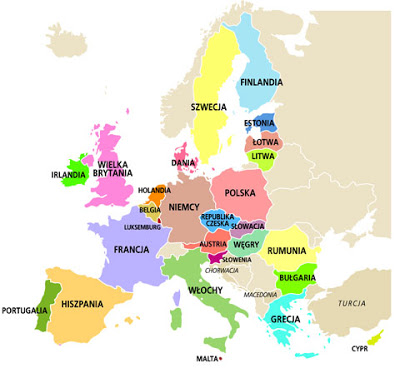 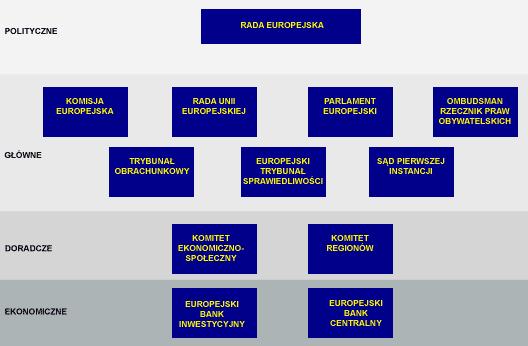 